ODGOJNO – OBRAZOVNO PODRUČJE: KOMUNIKACIJA1. zadatak: Pročitaj recitaciju!ČEMU SLUŽI TETA?
Svakoga dana,
cijeloga ljeta,
potrebna je teta.

Kadgod djevojčicu obuzme
tuga i sjeta,
ona je
uzme u naručje,
milo joj se nasmiješi
i poljupcem je utješi.

I što još o teti reći?
Da zna najbolje na svijetu
kolače peći.2. zadatak: U nedjelju je majčin dan. Za svoju tetu oboji cvijet!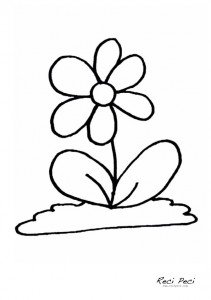 Crteži i recitacija su uzeti sa internetskih stranica recipeci.com i pjesmicezadjeccu.com 3. zadatak: Pročitaj i napiši pisanim slovima na obojani cvijet!Za moju tetu! Bojana4. Zadatak: Izreži cvijet i pokloni svojoj teti!